Lee Park Golf Club Membership Application Form       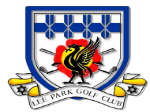 Title ….………… Forenames ………………………………………………….……. Surname …………………………………………..……Address ………………………………………………………………………………………………………………………………………………………………….…………………………………………………………………………………………………………………………………………………………Post Code ……………………………………………………  Date of Birth ………………………….…………………………………………..Telephone …………………………………………..……..  Mobile ….……………………………………………………………………………. Email Address …………………………………………………………………………………………………………………………………………….Occupation …………………………………………………………………………………………………………………………………………………Name of contact and telephone number in the event of an emergency: Name ………………………………………………………………….     Number …….…………………………………………………………….Please select your Membership Category. Full subscription rates can be found at www.leeparkgolfclub.co.uk or on application to the Office. 7 Day 							Intermediate:	 aged 27 – 30 			6 Day (Excludes Sundays) 				Intermediate: 	aged 23 – 26 		5 Day (Midweek Only) 				Intermediate: 	aged 19 – 22		Lifestyle (Restrictions apply) 				Junior: aged 8 – 18 			Country (Restrictions apply) 				Social 					Are you currently a member of a golf club?              Yes / NoName of Club ………………………………………………….  Handicap ………………  CDH No.  ………………………………………Data Protection Information:The Information you provide in this form will be used solely for dealing with you as a member of LPGC.I have completed and signed the LPGC Members Personal Data Audit   Yes / No If elected, I hereby agree to conform with and be bound by the Articles of Association and the Byelaws of the Club. I understand that my membership is an annual agreement for a full year from 1st April to 31st March (or part of should the joining date fall between those dates) and that it is not a monthly subscription. There is no automatic right to refund due to course closure or incidents of force majeure.Signed: …………………………………………………………………	Date of Application: …………………………………………………Members Personal Data AuditDear MemberThe EU General Data Protection Regulations (GDPR) was introduced on 25th May 2018. As a result of this legislation, we need your permission to hold your personal data and to also inform you of your individual rights under the new legislation. We require you to opt in to be able to hold your personal data: however certain information is required to fulfil our contractual obligations as detailed below. We hold an amount of personal data on you which may include: Your Name, Address, Contact Telephone Numbers, Email Address, Date of Birth, Gender, Handicap (there may be more)We use this information above to allow us to fulfil our contractual obligations to you as a member in accordance with our club’s articles and rules. Contractual correspondence i.e. invoices, club meetings, AGM’s etc. will be sent out. We would also like to be able to correspond with you regarding our club activities i.e. Competitions, League & Team Matches, Social Events and Club professional Services etc. by way of email. You are now required to “opt in” to receive this information so please complete below:“I am happy for you to communicate with me regarding all club activities via Email”Please Tick this Box You have the right to request a copy of the information we hold about you. If you would like a copy of this information, please email us on manager@leeparkgolfclub.co.uk or write to The Manager at the club address below. We also want to make sure that your personal information is accurate and up to date so you may ask us to correct or erase information that you think is inaccurate. “I confirm that I am over the age of 16 and agree with Lee Park Golf Club using my data for the above purpose.” (If under the age of 16 a parent or guardian must sign this form on your behalf.)Members Name: …………………………………………………………….Signature: ………………………………………………………………………  	Date: ……………………………………………………(Member/Parent) Delete as appropriateCHILDWALL VALLEY ROAD, GATEACRE, LIVERPOOL, L27 3YATelephone: 0151 487 3882 Email: info@leeparkgolfclub.co.uk Website www.leeparkgolfclub.co.ukRegistered in England 516075  VAT No: 165 1856 50 